Koncertní zájezd Chlumeckého dětského sboru do Francie 2023
Úvodní propozice

Počet zpěváků:				37
Počet členů dospělého doprovodu:	  8
Počet řidičů:				  2 
Celkem:				45 (řidiči nejsou započítáni)Termín:					Pátek 30. června až neděle 9. července 2023
Odjezd:					Pátek 30. června v 19:00 hodin od KD Chlumec 
Příjezd:					Neděle 9. července dopoledne
Místo pobytu:				Camping Le Mas Fleuri, Neighborhood La Vasta
 					06380, Sospel – Francie
Trasa:					Chlumec, Cheb, Mnichov (Německo), Lindau (Rakousko), 
					Vaduz (Lichtenštejnsko), Gotthardský tunel (Švýcarsko), 
					Milán (Itálie), San Remo, Menton (Francie), Sospel
					Celkem: 1 200 Km – s přestávkami cca 16 hodin cesty
Pobyt v kempu:				Bungalovy pro 4 osoby s klasickým vybavením. Nechybí
					sociální zařízení (WC, sprcha), vybavená kuchyň se sporákem
					a mikrovlnou troubou, lednice, nádobí atd. 
Koncerty:				Celkem tři koncerty – na základní škole, v kostele a pro 
					veřejnost. Jednání probíhají s francouzskou stranou.
Výlety:					Monacké knížectví (palác, střed knížectví, Oceánografické 
					muzeum, Jardin Exotique de Monaco, exteriér kasina
					v Monte Carlo), muzeum parfémů v Grasse, Anglická 
					promenáda v Nice, Castle Hill, Parsec Astrorama atd.
Pobyt u moře:				Návštěvy pláží v Mentonu, Roquebrune-Cap-Martin, Nice
Nákupy:				Jsou samozřejmě možné, často budeme stavět v Mentonu
					(Hyper Intermarché). Ceny jsou zpravidla o 30 až 40 % vyšší
					než v ČR. Možností nákupu suvenýrů bude více než dost.
Strava:					Dětem budeme pravidelně zajišťovat stravu, u starších
					(studenti SŠ) očekáváme vyšší samostatnost a pomoc
					při přípravě. Předpokládáme vyšší teploty, během dne 
					budeme zajišťovat hlavně ovoce, pečivo, bohatší bude 
					snídaně a večeři vaříme klasickou. Jídla bude v každém
					případě dostatek. Většinu nakupujeme ve Francii, část (rýže,
					těstoviny, základy omáček apod.) vezeme z ČR.
Cestovní doklady:			Do Francie i tranzitních zemí je nezbytné mít platný cestovní 
 					doklad (pas nebo občanský průkaz), jehož platnost je
 					minimálně 3 měsíce před příjezdem domů. Platnost těchto
 					dokladů budeme kontrolovat průběžně.
Kapesné:				Je na možnostech rodičů. Děti si obvykle v zahraničí kupují
 					pití, sladkosti, zmrzlinu, občas jídlo, rády vozí domů dárky.
 					Doporučujeme s sebou kapesné ve výši 100,- Euro. 
Vstupy:					Volíme návštěvu památek tak, aby děti nemusely hradit
 					vstupné. Výjimkou je Monacké knížectví. Zde zjišťujeme
 					cenu za hromadnou vstupenku do paláce, Oceánografického 
 					muzea, botanické zahrady spolu s obědem a animací.

Rozpočet zájezdu do Francie:

Celkem za ubytování pro 45 osob: 				7 963,- Euro = cca 200 000,- Kč
Cena za 1 osobu:								         4 000,- Kč
Celkem za stravu (přibližná cena…)						       45 000,- Kč
Cena za jednu osobu:								         1 000,- Kč
Cena za dopravu:								     160 000,- Kč
Cena za jednu osobu:							                        3 550,- Kč
CELKEM (bez dotace)								          8 550,- Kč
Dotace + sponzorský dar (zatím…)						        90 000,- Kč
Dotace na jednu osobu:								          2 000,- Kč
CELKEM s dotací:								          6 550,- Kč	
Rezerva:									             450,- Kč
CELKEM cena za zájezd:								          7 000,- Kč

Poznámky k rozpočtu:
Bylo nutné objednat o jeden bungalov navíc – pro řidiče. Kapacita bungalovů je sice pro 50 osob, je však nutné také počítat s odděleným ubytování pro děvčata i chlapce, zároveň je nutné respektovat věk dětí. Cena dopravy je podle zatímní nabídky – probíhá výběrové řízení. Zcela zodpovědně píši, že je sice rozhodující cena, avšak velmi důležitým aspektem je nabídnutý autobus a jeho technický stav. Je nezbytné také vytvořit určitou rezervu. Pokud by během zájezdu bylo jasné, že lze rezervu tzv. rozpustit, umožníme dětem návštěvu jedné z atrakcí (na riviéře je jich opravdu hodně) a uhradíme tak vstupné. Nabízí se tak případně zaplatit hromadné vstupné v Monackém knížectví – děti by pouze uhradily případný nedoplatek – cca 6 Euro. Samozřejmě jednáme dále s případnými dárci, avšak v dnešní době jde o opravdu velmi náročná jednání…
Nejsme cestovní kancelář, celý zájezd je tedy koncipován po finanční stránce jako neziskový a rozpočet na výdajové a příjmové stránce musí být vyrovnaný. Za zájezd hradí jednotnou cenu všichni stejně – tedy včetně dospělého doprovodu (kromě řidičů, pochopitelně). 
I přes poměrně nesrovnatelně nižší cenu, než kterou nabízejí cestovní kanceláře, je možné, že někdo z rodičů takovou částku z části nemůže uhradit. Jestliže máte určité finanční problémy, rozhodně nás informujte. Spolek má pro tyto situace tzv. sociální fond, který je každoročně dotován sponzorskými dary. Bylo by opravdu velmi nemístné, abychom zájezd neumožnili dětem, u nichž se rodiče dostali do určitých finančních problémů.
Veškeré podklady – jak nabídkové listy, tak i zálohové faktury a další doklady z účetnictví jsou rodičům kdykoliv k dispozici. Navíc byl zřízen pro vyšší kontrolu výdajů (u příjmů je to složitější záležitost díky GDPR…) tzv. transparentní účet (podmínka přidělení dotace od města). Zde rodiče mohou vidět výdaje spojené s činností. Účet již nyní můžete vidět na stránkách ČSOB – v sekci Transparentní účty a do vyhledávače napište Chlumecký dětský sbor. 
Jak je možné hradit zájezd:
Je nutné uhradit určitou částku do konce února tak, aby byla zaplacena 1/3 pobytu v kempu (musím proplatit zálohovou fakturu již nyní díky rezervaci – 1/3 ceny). Osobně bych byl pro následující platby.
1. Možnost
Měsíční zálohy od ledna ve výši 1 000,- Kč a v červnu poslední splátka ve výši 2 000,- Kč.
2. Možnost
Měsíční zálohy ve výši 1 000,- Kč, v lednu první splátka 2 000,- Kč.
3. Možnost
Úhrada celé částky najednou – nejpozději do konce dubna.

Ubytování na zájezdu:
Camping Le Mas Fleuri patří mezi nevelké ubytovací zařízení u městečka Sospel na okraji národního parku Mercantour. Objednali jsme dva typy bungalovů, vždy pro 6 osob. Ubytovány však budou vždy pouze 4 osoby tak, aby nebyla využívána rozkládací sedačka v prostoru kuchyně (jak je v kempech jinak obvyklé na zvýšení kapacity). 
Oba typy bungalovů mají 2 pokojíky, v jednom jsou oddělené postele, ve druhém jedna tzv. manželská. K dispozici jsou polštáře, přikrývky a povlečení. WC a umývárna se sprchou jsou rovněž oddělené. Dále je k dispozici TV (programové vybavení fr. programů), sporák, mikrovlnná trouba, varná konvice, nádobí, příbory, talíře apod. Jde o plně vybavenou kuchyň. V kuchyni je také stůl s židlemi a lavice. U každého bungalovu je zastíněná terasa s kempingovým stolem a židlemi. Zásuvky jsou v bungalovu klasické, stejné jako u nás.  V bungalovech je také klimatizace. Připojení na internet není v kempu na valné úrovni. Bereme však s sebou satelitní připojení společnosti Starlink, které bude po celou dobu pobytu dětem (i dospělým) k dispozici. Kemp je zabezpečený, je hlídán soukromou ochrannou službou a přístup do něj mají pouze ubytovaní hosté. 
K dispozici je v kempu také středně velký bazén, stolní tenis, koš na košíkovou, gril, prostorná restaurace (ovšem ceny, škoda mluvit…). Pro představu: Snídaně stojí v restauraci 8,- Euro, polopenze 27 Euro. Pokud bychom tedy objednali ubytování s polopenzí, byl by zájezd dražší o 4 500,- Kč. 
Informace ke kempu můžete nalézt na webových stránkách: https://www.camping-mas-fleuri.com 

Stravování na zájezdu:
Stravování si připravujeme během pobytu sami. U dětí staršího školního věku (2. stupeň) a středoškoláků předpokládáme větší samostatnost a pomoc s přípravou. Snídaně budou podobné jako na soustředěních, večeře obdobně – předpokladem je příprava, která nebude trvat dlouho. Večeře tedy bude teplá. Oběd vzhledem k očekávaným vysokým teplotám bude lehčí (obložená bageta, sýr, salám, zelenina, ovoce). Důležitý je pitný režim – ten budeme důsledně dodržovat u všech dětí. Neslazené a neperlivé nápoje mají ve vedrech přednost, zejména při pobytu u moře se zpravidla bráníme ledové tříšti a velmi chladným nápojům. Rodiče i děti nemusí mít žádné obavy, jídla bude opravdu dostatek.

K cenám a platbě za ubytování: 
Bydlíme ve dvou typech bungalovů – ty mají stejné vybavení, oba o výměře 29 m2. Rozdíl je pouze ve výměře terasy. Cena je tak brána průměrně za oba typy bungalovů. Podrobný popis obou typů (6 People Mediterranean a 6 People Comfort naleznete na webových stránkách kempu v sekci Rentals – Pitches). Zálohu za ubytování (2 370,- Euro) musím uhradit do 24. ledna, jinak rezervace „propadá“. Přikládám doklady, které byly zaslány z kempu.
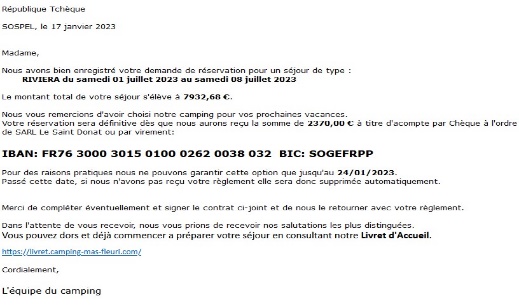 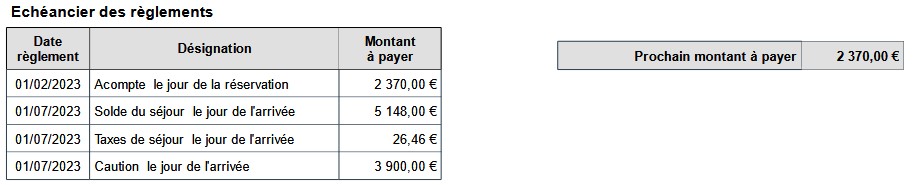 
V překladu: Úspěšně jsme zaznamenali vaši žádost o rezervaci pobytu typu: RIVIÉRA od soboty 1. července 2023 do soboty 8. července 2023. Celková částka vašeho pobytu je 7932,68 €. Děkujeme, že jste si pro svoji příští dovolenou vybrali náš kemp. Vaše rezervace bude konečná, jakmile obdržíme částku 2 370,00 € jako zálohu šekem splatným společnosti SARL Le Saint Donat nebo bankovním převodem… (číslo účtu). Z praktických důvodů můžeme tuto možnost zaručit pouze do 24.1. 2023. Po tomto datu, pokud neobdržíme vaši platbu, bude proto automaticky smazána…Zvolené ubytování jsem vybral z praktických důvodů, také samozřejmě finančních. Hotelové ubytování přímo u moře je v této oblasti v hlavní sezóně neúměrně drahé (10 000,- Kč na osobu a výše…), hotely nám také nezaručí, že máme pokoje společně vedle sebe – naopak…) Kemp má daleko vyšší možnosti společenského vyžití, lépe se zde připravuje strava, děti i mládež mají větší volnost, k dispozici je i bazén. Vybíral jsem celkem z pěti možností a nakonec vybral místo, kde jsme již se sborem byli. K moři na pláž v Mentonu jedeme 20 km, přímo v Mentonu je velké množství možností k nákupu jak potravin, tak i suvenýrů či konfekce. Zde je koupání v moři nejvhodnější na městské pláži (písčitá s malými oblázky, mírný vstup do moře, sprchy, možnost zakoupení občerstvení atd.).  Pláže (i v Nice – na Anglické promenádě) budeme navštěvovat v dopoledních či brzkých odpoledních hodinách. Po 15. hodině je již v červenci u moře téměř nesnesitelně. V pozdních odpoledních hodinách tedy zamíříme za památkami nebo na nákupy. Kemp je v nadmořské výšce 450 metrů nad mořem, klima je zde tedy přívětivější.Koncertní činnost
Hlavní cílem zájezdu je pochopitelně koncertní činnost spojená s reprezentací města. Vystoupení sjednáváme během zakončení školního roku na zákl. škole v Sospel (spojené s prohlídkou), v místní katedrále během a po skočení mše a jeden „public“ koncert. Koncerty v zahraničí nikdy nemáme „hodinové“, vždy kolem 30 minut nacvičeného repertoáru. Tomu samozřejmě odpovídá i náročná příprava (45 minutové zkoušky týdně rozhodně nestačí…). Proto svolám nejpozději do konce ledna nutnou schůzku s rodiči členů CHDS. Zde bych se rád domluvil na přípravě tak, aby nešlo pouze o „bezduché memorování not“, ale o činnost smysluplnou, zábavnou a s jasným cílem.Zpestření zájezdu, návštěva památek, atrakcí
Památek na Azurovém pobřeží je velké množství. Vybereme ty, které jsou přitažlivé, známé z literatury a filmů (např. Nice – Anglická promenáda). Nejatraktivnější je návštěva Monaka a Monte Carla. Zde sice již mnozí věkově starší členové sboru byli, ale tentokrát plánujeme rozsáhlejší prohlídku Oceánografického muzea zahrnující virtuální realitu podmořského světa, cateringový balíček a jeden workshop. Prohlídka bude pokračovat návštěvou Jardin Exotique de Monaco (exotické zahrady s krápníkovými jeskyněmi). Visit Monaca ukončíme prohlídkou exteriéru známého kasina v Monte Carlo. Otázkou je celková cena, o které momentálně jednám. Cena pro děti bude (odhadem) celkem 25 Euro. Protože se jedná o značnou finanční zátěž, bude koncepce prohlídky Monaka konzultována na schůzce s rodiči, konzultovat ji budu i se staršími členy sboru a dospělým doprovodem.Několik informací na závěr
Zahraniční zájezdy jsou nedílnou součástí činnosti našeho sboru. Od roku 1996 jich bylo uspořádáno celkem 14 (Velká Británie, Belgie, Francie, Španělsko, Nizozemí, Chorvatsko, Dánsko, Švédsko, Itálie). Bohaté zkušenosti jsou z cest se starším Chlumeckým pěveckým sborem (Itálie, Francie, Španělsko, USA). Nikdy jsme nevyužívali služeb cestovních kanceláří, vždy jsme cesty sjednávali samostatně kvůli finanční náročnosti. Tak je tomu i v letošním roce. Zájezd pořádá právnická osoba Chlumecký dětský sbor, spolek. Financování je vlastní s podporou města Chlumec a případnými sponzorskými dary.
V dospělém doprovodu budou sbormistři (Josef Říha a Ivana Kubíková), dále dvě zdravotnice a další osoby, které představím na schůzce s rodiči. 

Pro děti a mládež Chlumeckého dětského sboru je po delší pauze způsobené epidemiologickou situací znovu připraven velmi atraktivní koncertní zájezd. Spolu s těmito úvodními informacemi dostáváte také průvodní list s přihláškou (tu, prosím, odevzdejte obratem prostřednictvím dětí paní učitelce Mgr. Ivaně Kubíkové. Co nejdříve (vedle platby) musím do kempu odeslat potvrzený kontrakt se jmenným seznamem (včetně data narození kvůli místnímu rekreačnímu poplatku).
Děkuji za spolupráci! 								Josef  Ř í h a
